									А. Швецов				ПИНОККИО             ( по  мотивам  книги К. Коллоди «Приключения Пиноккио»)			   Музыкальная  феерия в 2-х  действиях                                                          (7+)  Музыка: В.А. МОЦАРТА («Жил был на свете мальчик»; «К радости»; «Волшебник»; «Детские игры»; «Довольство жизнью»; «Колыбельная»; «Песнь о свободе»; «Славьте»; «Тайна»; «Фиалка»)Москва-2017             ДЕЙСТВУЮЩИЕ  ЛИЦА:	ПИНОККИО - деревянный человечек	ПАПА  ДЖЕ	ФЕЯ	МАСТЕР  ВИШНЯ	СВЕРЧОК	ФОКО -  кукольник	АРЛЕКИН – одна из кукол	ЛИСАКОТ	УЛИТКАДЕЙСТВИЕ ПЕРВОЕ.КАРТИНА ПЕРВАЯ. 	Дом мастера Вишни, в котором его немолодой  хозяин вертит в руках полено. МАСТЕР ВИШНЯ. Этот кусок дерева попался мне довольно кстати. А не смастерить ли мне из него ножку для сломанного стола. Ага! Я сейчас!   	  Он берёт топор, начинает  очищать  кору и вдруг слышит тоненький голос.ГОЛОС. Ой, ой, ой, не надо, я боюсь щекотки!	Мастер останавливается и начинает водить глазами по мастерской, смотрит под стол,  в шкаф, заглядывает даже  в мусорную корзину,  в окно.МАСТЕР ВИШНЯ. И здесь никого нет! Я все понял, этот тонюсенький голосок мне просто померещился. Ха!Продолжает снимать кору дерева топором.ГОЛОС.  Ой, вы  мне сделали больно! Мастер хватает полено обеими руками и начинает бить его об стену. ПрислушиваетсяМАСТЕР ВИШНЯ. Где же этот голосок крикнувший «ой», или мне в действительности всё это только померещилось. А может быть я уже помешался ? Да нет…ерунда!	Начинает что-то напевать себе под нос и принимается снова обтёсывать поленоГОЛОС. Ах, перестаньте, пожалуйста! Вы щекочите меня по всему телу! А я боюсь щекотки.	Мастер от испуга падает на пол и закрывает руками голову. Раздаётся стук в дверь. МАСТЕР ВИШНЯ.  Во-й-ди-те….В мастерскую входит  человек лет 30, по прозвищу Папа Дже.ПАПА ДЖЕ. Добрый день, сосед. Что вы поделываете на полу?МАСТЕР ВИШНЯ. Преподаю муравьям таблицу умножения. ПАПА ДЖЕ. И много у вас учеников?МАСТЕР ВИШНЯ. Полон дом! Чего тебе?ПАПА ДЖЕ. Хочу посоветоваться с Вами, но прежде  спросить  уважаемый мастер…МАСТЕР ВИШНЯ. О чём это?!ПАПА ДЖЕ. Почему к Вашему заслуженному званию мастер прилепилось это нелепое слово Вишня? 	Мастер поднимается с пола.МАСТЕР ВИШНЯ. Кто-то полагает, что данное прозвище приклеилось ко мне из-за моего вечно синюшного носа, но это не так! Рассказать Вам мой друг одну историю, которая  произошла со мной давным - давно?ПАПА ДЖЕ. Расскажите, а я с удовольствием послушаю…МАСТЕР ВИШНЯ. Когда-то я был мастером по изготовлению скрипок. ПАПА ДЖЕ. Скрипок? Ну и ну!МАСТЕР ВИШНЯ. Представь себе и вот однажды, когда у меня окончательно закончились деньги и не было никаких новых заказов я встал на колени, обратил глаза в небо и взмолился перед Всевышним… Боже, воскликнул я,  дай мне скрипку, которая по звучанию затмила бы всех своих предшественниц! ПАПА ДЖЕ. И…МАСТЕР ВИШНЯ. Я так долго и упорно просил Господа, вскидывая вверх руки, что в один прекрасный момент ко мне с небес прямо  в руки упал  кусок вишнёвого дерева в виде заготовки. ПАПА ДЖЕ. Хорошо, что Вы не были  мастером по виолончелям. Иначе кусок дерева упавший с неба мог размозжить Вам голову.МАСТЕР ВИШНЯ. Не смейся,  каждому Господь даёт нести крест по его силам, мой друг!ПАПА ДЖЕ. Что же было дальше?МАСТЕР ВИШНЯ. Дальше я сделал замечательную по звучанию скрипку из этого куска вишнёвого дерева, дорого продал ее одному известному музыканту-коллекционеру, на вырученные деньги купил вот этот прекрасный крепкий старинный  дом, в котором счастливо зажил, время от времени занимаясь столярно-плотницкими работами.ПАПА ДЖЕ. Но почему Вы бросили своё скрипичное искусство?МАСТЕР ВИШНЯ. А потому, что Господь два раза не одаривает одного и того же человека. Я понял, что другой такой благозвучной скрипки, мне не сделать уже никогда! ПАПА ДЖЕ. Да…удивительная история…МАСТЕР ВИШНЯ. Что ж  теперь ваша очередь рассказать мне, почему вас все зовут папа Дже. Ведь, насколько мне известно, у вас нет ни семьи, ни детей!ПАПА ДЖЕ. Это  правда своей семьи у меня до сих пор нет, но все дворовые мальчишки с утра до вечера вертятся вокруг меня, ну а я вырезаю для них из дерева разные игрушки…они то   и прозвали меня папа Дже, сокращённо от Джепетто!МАСТЕР ВИШНЯ. Вы ещё молоды, друг мой и у вас обязательно будут и семья и свои собственные дети.ПАПА ДЖЕ. Хорошо бы. Кстати,  сегодня утром мне пришла в голову одна идея. С ней я собственно и пришёл к Вам посоветоваться.МАСТЕР ВИШНЯ. Слушаю вас.ПАПА ДЖЕ. Я вдруг подумал, что неплохо было бы вырезать из дерева этакого  удивительного деревянного человечка способного плясать, фехтовать и кувыркаться. С ним я пошёл бы по белу свету, зарабатывая себе на кусок хлеба и стаканчик доброго вина. Что вы на это скажете?ГОЛОС. Браво! Папа Дже! Вы это очень хорошо придумали!ПАПА ДЖЕ  Вы находите?!МАСТЕР ВИШНЯ.  Это не я сказал.ПАПА ДЖЕ. А кто же? Кроме нас тут больше никого нет! Или есть?МАСТЕР ВИШНЯ. Нет!ПАПА ДЖЕ. Да!МАСТЕР ВИШНЯ. Нет!ПАПА ДЖЕ. Да!	Они оба внимательно осматривают мастерскую.ПАПА ДЖЕ. Никого… но я точно слышал чей-то голос!МАСТЕР ВИШНЯ. Вам просто почудилось.ПАПА ДЖЕ. Вы так считаете?МАСТЕР ВИШНЯ. Забудем. Так что же я могу сделать для Вас  друг мой!?ПАПА ДЖЕ.  Не будите ли Вы так любезны дать мне на какую-нибудь из ваших заготовок, чтобы я мог сделать из неё моего деревянного человечка?Мастер Вишня с радостью протягивает своё поленоМАСТЕР ВИШНЯ. Это то, что Вам нужно, берите…я отдаю вам это бесплатно! Не удержав полено  в руках, он роняет кусок дерева на ногу соседуПАПА ДЖЕ. Ох!  Так можно сделаться калекой на всю жизнь.МАСТЕР ВИШНЯ. Клянусь вам, это не я!ПАПА ДЖЕ. А кто же тогда?МАСТЕР ВИШНЯ. Виновато это дерево. Оно так и выпрыгнуло у меня из рук. Чудо, а не дерево, такого у меня ещё никогда не было.ПАПА ДЖЕ. К сожалению, мне нечем заплатить Вам мастер, разве что оставить вам в залог свою курточку. Вот заработаю денег и выкуплю у вас её.МАСТЕР ВИШНЯ. Считайте, что это мой подарок вам Джепетто.ПАПА ДЖЕ. Спасибо, я немедленно возьмусь за дело.МАСТЕР ВИШНЯ. Желаю успеха!ПАПА ДЖЕ.  Но какое имя мне  дать своему деревянному человечку? МАСТЕР ВИШНЯ. Это только Вам решать друг мой.ПАПА ДЖЕ. Я назову его… Пиноккио!МАСТЕР ВИШНЯ. Хм… ПАПА ДЖЕ. Это имя принесёт ему и мне удачу. МАСТЕР ВИШНЯ. Когда-то я знал целую семью с таким именем. Они все были очень дружны.ПАПА ДЖЕ. Да, вот ещё… не могли бы Вы дать мне на время своё долото?МАСТЕР ВИШНЯ. Долото?ПАПА ДЖЕ. Ну, да! Моё куда-то запропастилось.МАСТЕР ВИШНЯ. Я давно с ним не работал. Надо сходить посмотреть в чулане. Обождите меня здесь. Я вас сильно не задержу.	Мастер выходит из мастерской, а Папа Дже  подходит с поленом  к ширме, отделяющей одну часть мастерской от другой.ПАПА ДЖЕ. Да ведь здесь все необходимые мне инструменты! 	Он  тут же  принимается за работу. ПАПА ДЖЕ. Так, сначала сделаю моему дорогому сынку волосы, так…теперь лоб… и наконец глаза. Какие-то вышли глупые деревянные глаза. Чего ты на меня вытаращился? Так теперь нос…Папа Дже продолжает выполнять какие-то манипуляции за ширмой.ПАПА ДЖЕ. Нос есть, глаза есть, теперь сделаем ротик… ну, чего ты лыбишься? Прекрати корчить мне рожи. Теперь примемся за туловище, руки и ноги. Нет, таким тебя ещё рано показывать всем. 	Продолжает колдовать за ширмой и изредка выглядывает оттуда.ПАПА ДЖЕ. Безобразник! Такой маленький, а уже проявляешь неуважение к отцу. Спрячь свой язык, кому говорю. Худо, дитя моё, очень худо так себя вести!	Он берёт деревянного человечка под мышки и вытаскивает его из-за ширмы.ПАПА ДЖЕ.  Я сам во всем виноват. Надо было раньше все предвидеть, теперь уже поздно. Да, его длинный нос сам не уменьшится, хотя в нём что-то определённо есть! Попробуй сделать несколько шагов Пиноккио.У деревянного человечка оказываются  совсем негнущиеся, неуклюжие ноги, и он еле двигается. Папа Дже берет сыночка за руку и принимается учить ходить его под музыку.ПАПА ДЖЕ. Смотри на своего папочку. Ступай так же как я, след в след. Молодец.	Постепенно деревянный человечек начинает двигаться более свободно, а затем принимается носиться по мастерской как угорелый. Папа Дже свистит в свистульку, но Пиноккио не слышит его.ПАПА ДЖЕ. Он меня не слышит! Это всё потому, что в спешке, я забыл сделать ему уши.	Он вновь уводит мальчика за ширму и уже через мгновение деревянный человечек выскакивает оттуда, играя на свистульке и танцуя в такт.ПАПА ДЖЕ. Сейчас мы пойдём с тобой домой!ПИНОККИО. Я не хочу домой, хочу гулять, бегать, прыгать, ползать (человечек демонстрирует свои намерения)ПАПА ДЖЕ (удивлённо) Какой неблагодарный мальчишка! А я-то старался сделать из тебя приличного Деревянного Человечка! Так мне и надо. Следовало раньше все предвидеть! Ну, ничего отправлю тебя в школу, и там тебя всему научат, в том числе как себя надо вести.ПИНОККИО. Ля-ля-ля!ПАПА ДЖЕ. Куда это запропастился Мастер Вишня. Мне уже не требуется его долото, разве что немного поработать над головой этого хулигана, сделав там полость для мозгов, заполнив  её умными мыслями. Безмозглый мальчишка!ПИНОККИО. Но, но, прошу не трогать мою головку. В ней есть всё что нужно.ПАПА ДЖЕ. Хорошо. Жди меня здесь и только попробуй куда-нибудь смыться. Получишь трёпку, первую в своей жизни. А я пойду и поищу хозяина этой мастерской.	Он уходит и Пиноккио остаётся один.ПИНОККИО. Трёпку, тоже мне. Не успел  родиться на свет, как меня уже собираются наказать! А за что?! Что я такого сделал? Подумаешь, немного порезвился.	Вдруг он слышит посторонний шум. На его глаза показывается сверчок.СВЕРЧОК.  Кри-кри-кри…ПИНОККИО. Это ты меня зовёшь? СВЕРЧОК. Я, малыш!ПИНОККИО. Кто ты такой?СВЕРЧОК. Я - говорящий Сверчок!ПИНОККИО. Сверчок? Откуда ты взялся?СВЕРЧОК.  Я живу уже больше ста лет и всё это время творю добрые дела!ПИНОККИО. Ты такой старый!!! СВЕРЧОК. Я бы сказал пожилой…ПИНОККИО. Из тебя того и гляди  пыль с трухой посыпаться. Чего тебе надо?СВЕРЧОК. Сказать тебе великую правду.ПИНОККИО. Говори свою великую правду и катись отсюда поскорее, а то я начну сейчас чихать. СВЕРЧОК. Горе  тем детям, которые грубят родителям и старшим по возрасту, не проявляя  должного уважения. Плохо им будет жить на белом свете…ПИНОККИО. Ха!СВЕРЧОК. Ты не веришь, мне?!ПИНОККИО. Ворчи, ворчи, меня это всё равно не касается! Ведь уже завтра, а может быть даже сегодня, меня ожидают интересные приключения, там на воле! СВЕРЧОК. На воле говоришь?!ПИНОККИО. Именно. Там, я уверен, не так скучно, как здесь с тобой.СВЕРЧОК.  Но почему ты стремишься сбежать куда-то?ПИНОККИО. Потому, что меня собираются послать в школу, заставить там учиться, даже не спрашивая, хочу я этого или нет. Между нами говоря, у меня для этого нет ни малейшего желания. СВЕРЧОК. Чего же ты хочешь?ПИНОККИО. Бегать за бабочками, лазать по деревьям, воровать из гнёзд птенцов и из садов сочные яблокиСВЕРЧОК. Глупыш! Разве ты не понимаешь, что став неучем, ты превратишься в обыкновенную деревянную прищепку, и никто тебя ни в грош не будет ставить в округе?ПИНОККИО. Замолкни! Не желаю слушать твоих нравоучений.СВЕРЧОК. Ой, как грубо! Ну, если тебе не по нраву ходить в школу, то почему бы тебе не освоить какое-нибудь ремесло?  ПИНОККИО. Изо всех ремёсел на свете, только одно мне действительно по душе.СВЕРЧОК. Какое?ПИНОККИО. Бродяжничество! Я хочу стать самым известным бродягой на свете!СВЕРЧОК. Это тебя до добра не доведёт! ПИНОККИО. Ещё посмотрим!СВЕРЧОК.  Бедный Пиноккио, мне тебя искренне жаль!ПИНОККИО. Почему?СВЕРЧОК. Потому что ты не просто Деревянный Человечек… у тебя деревянные голова и мысли.ПИНОККИО. Лети отсюда сверчок - простачёк, иначе тебе не поздоровиться. Ну!!! Кому говорю.СВЕРЧОК. Кри – кри - кри!ПИНОККИО. Апчхи! Апчхи! Апчхи! СВЕРЧОК. Вот так-то лучше! Теперь постепенно подобреешь малыш. Что бы ты там не говорил, а я всё же верю, что придёт пора и для твоих добрых дел.	Сверчок исчезает из вида.ПИНОККИО. Куда  все попрятались? Будут меня сегодня кормить или нет?  Чем бы таким поживиться?	Он начинает рыскать по мастерской  в поисках еды и вдруг находит яйцоПИНОККИО. Это что?	Он берёт в руки яйцо, трясет его, нюхает, облизывает.ПИНОККИО. Съедобное оно или нет?  Как нестерпимо хочется есть!	Яйцо падает и разбивается. Человечек пытается лизнуть пятно растекшееся по полу  языком. ПИНОККИО. Ах, как поистине невыносимо  ощущение  голода! 	Входит Папа Дже. Пиноккио со всех ног бросается к нему.ПИНОККИО. Есть хочу, есть хочу, есть хочу!	Папа Дже  вынимает из кармана две груши и протягивает их деревянному человечкуПИНОККИО. Что это такое?ПАПА ДЖЕ.  Мой завтрак! Однако я охотно отдаю эти сочные груши тебе. Ешь, на здоровье мой дорогой Пиноккио!ПИНОККИО. Как? Вместе с кожурой? ПАПА ДЖЕ. Я и не предполагал, мой мальчик, что ты так привередлив. На этом свете нужно с детства привыкать к тому, что если дают бери, а бьют, беги! ПИНОККИО. Вы возможно и правы папочка,  но нечищеных фруктов я есть не стану. ПАПА ДЖЕ. Не ершись! Смотри,  как это делается!	Мужчина с аппетитом съедает одну грушу. Пиноккио выхватывает у Папы Дже вторую грушу  и  быстро её ест.ПИНОККИО. Я не наелся!ПАПА ДЖЕ. Но, мой мальчик, у меня ничего больше нет с собой.ПИНОККИО. Неужели ничего?ПАПА ДЖЕ. Не-а! Погоди, вот еще одна слива! Совсем забыл…	Он достаёт из кармана курточки сливу, протягивает её Пиноккио и тот быстро съедает её..ПИНОККИО. Вот теперь я себя чувствую немного  лучше!ПАПА ДЖЕ.  Я очень рад этому сынок. Прошу тебя, будь послушным мальчиком! ПИНОККИО. Ладно, обещаю, так и быть. Это просто я голодным был потому и не слушался,  теперь же всё пойдёт по – другому.ПАПА ДЖЕ. Все дети, я слышал, рассказывают своим родителям примерно такие же сказки, когда им хочется что-нибудь выпросить у них.ПИНОККИО. Вы же знаете, я не такой, как все дети! Я гораздо лучше и всегда говорю и буду говорить только  правду. ПАПА ДЖЕ. Вот за это хвалю.ПИНОККИО. Обещаю также вам, отец, что обязательно научусь ремеслу столяра и буду помогать Вам.ПАПА ДЖЕ. Похвально! Надеюсь, ты не откажешься пойти вместе с другими ребятами в школу?ПИНОККИО. В школу?! Но…ПАПА ДЖЕ. Ты прав, мой мальчик, тебе для этого нужна школьная форма. Я сейчас…	Он вновь уходит за ширму и через некоторое время появляется оттуда.ПАПА ДЖЕ. Вот тебе ботинки, колпак…курточка…ПИНОККИО. Спасибо.ПАПА ДЖЕ. Пожалуйста!ПИНОККИО. Однако, чего - то для школы всё же не хватает…ПАПА ДЖЕ. Ты прав! Тебе не хватает азбуки!	В это время входит мастер ВишняМАСТЕР ВИШНЯ. Ах, кто это?!ПАПА ДЖЕ.  Это деревянный человечек - мой сынок Пиноккио, о котором я вам говорил мастер.МАСТЕР ВИШНЯ. Не может быть?! ПИНОККИО. Может сеньор!МАСТЕР ВИШНЯ. Стоило мне вас только оставить не надолго…как…ПИНОККИО. Спасибо Вам сеньор!МАСТЕР ВИШНЯ. За что?ПИНОККИО. Если бы не Вы, у меня бы так и не было отца!ПАПА ДЖЕ. И я очень благодарю Вас мастер!МАСТЕР ВИШНЯ. Да уж…куда же вы теперь друзья мои?ПАПА ДЖЕ. Мне надо купить моему сыночку азбуку. Без неё ему нечего делать в школе.МАСТЕР ВИШНЯ. А у тебя есть для этой покупки деньги? Нет!ПАПА ДЖЕ. Вы правы, но я обязательно что-нибудь придумаю!МАСТЕР ВИШНЯ. Я уже придумал! Мы сделаем с тобой её сами из разных сортов дерева. Вырежем каждую букву в отдельности и приклеим на отдельных тонких фанерных страницах. Что смотрите, за работу!!!	Звучит музыка.КАРТИНА ВТОРАЯ	Уличный театр-балаган, мимо которого идёт Пиноккио с самодельным букварём под мышкойПИНОККИО. Сегодня в школе я научусь читать, завтра – писать, а послезавтра – считать. Потом я обязательно заработаю много денег и куплю на них, в первую очередь, своему отцу красивую суконную куртку в подарок. Да что там суконную! Для него я не пожалею куртку целиком  сделанную из золота и серебра, да ещё в добавок с пуговицами из самоцветных камней. В это время он слышит  звуки флейт и барабанов, доносящихся из театраПИНОККИО. Что это? Жаль, что мне нужно идти в школу, а то бы…ничего в конце концов не случится если я вместо школы зайду туда, где наверняка очень весело! Ведь школа никуда не убежит, а этот театр-балаган может вскоре уехать в другой город?!	Он смотрит на афишу.ПИНОККИО. Жаль, я не умею читать…что здесь написано?	Позади него появляется АрлекинАРЛЕКИН. Здесь написано…большой кукольный театр приглашает всех на представление…ПИНОККИО. Кукольный? И давно уже идёт представление?АРЛЕКИН. Оно как раз только  начинается. У тебя есть билет?ПИНОККИО. Нет, а сколько он стоитАРЛЕКИН. Четыре сольдо, но тебя мы готовы пустить к нам в гости бесплатно.ПИНОККИО. За что же мне такое одолжение?АРЛЕКИН. О силы неба! Я бодрствую или вижу сновидение? Ты - Пиноккио!?ПИНОККИО. Верно, Пиноккио! АРЛЕКИН.  Пиноккио! Пиноккио! Мы все тут твои деревянные братья! Вся наша труппа очень обрадуется, увидев тебя!	В это время из стен театра слышится рёвПИНОККИО. Что это за рёв?АРЛЕКИН. Берегись это хозяин нашего театра кукольник Фокко! Огромный уродливый господин, нагоняющий на всех  ужас.ПИНОККИО. Чем же он так страшен этот Фокко?АРЛЕКИН. У него всегда растрёпанная  борода, чёрная, как чернильная клякса, и до того длинная, что достаёт до земли, и он на ходу наступает на неё ногами. ПИНОККИО. Да что ты!?АРЛЕКИН. Рот у него  широкий, как печка, а глаза напоминают два красных стеклянных фонаря с горящими свечками внутри. ПИНОККИО. Я уже весь дрожу от страха!АРЛЕКИН. В руках у него всегда толстенный кнут, сплетённый из змей и лисьих хвостов. Им он бьёт нас и при этом весело смеётся. Но не так страшен чёрт как его малюют.ПИНОККИО. Я его уже не боюсь. И вообще я себя в обиду никому не дам и за вас заступлюсь, ежели так надо будет. Пусть только появится здесь это чудище земное!	Появляется кукольник ФоккоФОККО. Ты что делаешь тут Арлекин? Кто вместо тебя будет объявлять начало представления (бьёт Арлекина кнутом). Бегом на место!ПИНОККИО. Не смейте бить его, иначе будете иметь дело со мной! ФОККО. Что?! Ты ещё здесь (в сторону Арлекина)	Арлекин убегаетФОККО. Ты кто такой будешь?ПИНОККИО. Я деревянный человечек Пиноккио, сынок Папы Дже, вот!ФОККО. Сынок? Ты почему творишь беспорядок в моем театре? ПИНОККИО. Но, ваша светлость, я …ФОККО. Ладно, пока довольно! Сегодня вечером я с тобой рассчитаюсь. 	Кукольник хватает Пиноккио.ФОККО. После представления я буду готовить себе на ужин доброго барашка. Его приготовление требует долгого и тщательного обжаривания на вертеле. Но, для того чтобы мясо стало по настоящему поджаристым и хрустящим, мне как всегда может не хватить дров, ха-ха-ха…полагаю, что ты - Деревянный Человечек сделан из хорошего сухого дерева и обеспечишь прекрасное пламя для моего жаркого ха-ха-ха.
ПИНОККИО. Отец, спасите меня! Я не хочу сгореть как щепка в огне!	Появляется Сверчок. Он начинает порхать над кукольником Фокко, разбрасывая вокруг него пыль. ФОККО. Апч-хи! Апч-хи! Апч-хи! Апч-хи! Апч-хи! Апч-хи! Апч-хи!СВЕРЧОК. Так-то будет лучше. Не бойся его теперь малыш, он обязательно подобреет!	Сверчок исчезает из вида, а Пиноккио подбегает к кукольнику Фокко
ФОККО. Апч-хи!ПИНОККИО. Будьте здоровы!ФОККО.  Спасибо. Твои родители ещё живы? ПИНОККИО. Отец жив. Мать же свою я никогда не видел.ФОККО. Как огорчился бы твой отец, если бы я бросил тебя на раскалённые угли! Апч-хи! Апч-хи! Апч-хи!ПИНОККИО. На здоровье.ФОККО. Спасибо. Впрочем, я тоже достоин жалости. Ты же видишь, что у меня нет дров, чтобы поджарить баранину, и ты – скажу тебе по правде – очень пригодился бы мне. Но я пожалел тебя и возможно сожгу лучше кого-нибудь  другого из моей труппы! Уж и не знаю, чем ты меня так разжалобил?ПИНОККИО. Пощадите их, синьор!ФОККО. Тут нет никаких синьоров…ПИНОККИО. Пощадите, синьор кавалер!ФОККО. Тут нет никаких кавалеров.ПИНОККИО. Пощадите, синьор командор!ФОККО. Тут нет никаких командоров.ПИНОККИО. Пощадите, ваше превосходительство!ФОККО.  Ну, чего ты там просишь? Говори уже…ПИНОККИО. Милости для бедного Арлекина и всех его друзей!ФОККО. Тут милость не вполне уместна. Раз я пощадил тебя, я должен бросить в огонь кого-то другого, если я хочу чтобы мой барашек хорошо прожарился. Апч-хи!ПИНОККИО. Будьте здоровы и добры синьор!ФОККО. Ты превосходный парень! Разрешаю тебе поцеловать себя. 	Пиноккио целует кукольника Фокко.ПИНОККИО. Значит, я и мои друзья помилованы?ФОККО. Да будет так! Сегодня я, ладно уж, съем недожаренного барашка. Но в другой раз худо всем будет, если случится нечто подобное!ПИНОККИО. Спасибо большое!ФОККО. Так как , ты говоришь, зовут твоего отца?ПИНОККИО. Джеппетто, но все в округе зовут его Папа Дже.ФОККО. Его профессия?ПИНОККИО. Бедность.ФОККО. И сколько он зарабатывает в день?ПИНОККИО. Как раз столько, чтобы не иметь ни единого гроша в кармане. Достаточно сказать, что он был готов снять с себя свою единственную курточку, чтобы купить полено, из которого он в конечном итоге сделал меня. ФОККО. Горемыка, я ему очень сочувствую! Вот тебе пять золотых. Отнеси ему эти деньги  немедленно и передай от меня дружеский привет.ПИНОККИО. Это всё мне?! Огромное Вам спасибо господин Фокко!ФОККО. Ладно, мне пора к моим подопечным, счастливого пути!	Фокко уходит, и тут же рядом с Пиноккио появляются лиса и кот.ЛИСА.  Добрый день, Пиноккио.КОТ. Привет Пиноккио!ПИНОККИО. Откуда вы знаете, как меня зовут? ЛИСА. Мы хорошо знаем твоего отца.КОТ. Да, бедняга, готов ради тебя снять с себя последнюю рубашку.ПИНОККИО. Бедный отец! Ничего, отныне он, слава Богу, не будет больше дрожать от холода.КОТ. Почему?ПИНОККИО. Потому что я стал настоящим богачом!ЛИСА. Ты – богачом? Ха-ха-ха!ПИНОККИО. И нечего смеяться! Вот смотрите! У меня в руках пять великолепных золотых монет. КОТ. Точно! Вот это да!ЛИСА. А что ты собираешься делать с этими монетами? ПИНОККИО. Прежде всего,  я куплю своему отцу красивую новую куртку, сшитую из золота и серебра, с пуговицами из самоцветных камней. А затем себе настоящий букварь с цветными картинками.КОТ. Себе – букварь?ПИНОККИО.  Я хочу пойти в школу и прилежно учиться.ЛИСА. Посмотри на меня!  Глупое учение стоило мне одной ноги.КОТ.  Погляди на меня! Глупое учение стоило мне  глаза.ПИНОККИО. Мне конечно очень жаль вас, но…ЛИСА. Ты хочешь, чтобы у тебя стало вдвое больше золотых монет?ПИНОККИО. Как это? Я вас не понимаю.ЛИСА. Ты хочешь из пяти несчастных цехинов сделать сто, тысячу, две тысячи?ПИНОККИО.  Ещё бы! Но как?КОТ. Очень просто. Иди с нами, вот и всё.ПИНОККИО. А куда вы меня поведёте?ЛИСА. В замечательную страну - Болтанию.КОТ. Это не означает, что все кто там проживает болтуны…ЛИСА. Просто там из различных болтушек можно делать что угодно, понимаешь?ПИНОККИО. Пока нет.ЛИСА. Это только пока…ПИНОККИО.  Нет, не пойду. У меня дом рядом и я лучше пойду домой, в школу сегодня я всё равно опоздал.ЛИСА. А что дома?ПИНОККИО. Там меня ждёт отец. Он, наверное, очень беспокоится и отчасти он  прав, поскольку только что я был на краю гибели! Бр-р!.. меня и сейчас пробирает дрожь, когда я вспоминаю об этом! Ну, не будем о грустном.ЛИСА. Значит,  ты действительно решил пойти домой? Ну что ж, иди, тем хуже для тебя!КОТ. Тем хуже…лучше обдумай все хорошенько, Пиноккио, ибо ты можешь пройти мимо своего счастья.ЛИСА.  Твои пять цехинов могли бы превратиться не сегодня-завтра в две тысячи.КОТ. В две тысячи! Это целое состояние!ПИНОККИО. Но каким же образом? ЛИСА. Могу тебе это объяснить. Дело всё в том, что в стране Болтании имеется небольшое поле, которое там зовётся «Волшебным Полем». Ты выкапываешь на этом поле небольшую ямку и положешь в неё, к примеру, один золотой цехин. Давай его сюда…	Пиноккио протягивает Лисе монетку.ЛИСА. Затем засыплешь ямку землёй, польёшь её речной водой, а затем…КОТ. Цехин прорастает и цветёт как красивое дерево, усыпанное бесчисленным количеством цехинов, словно спелый колос зёрнами в июле.ПИНОККИО. Значит, если я на том поле закопаю мои пять цехинов, сколько же я получу?КОТ. Вот мы в школе не учились а хорошо знаем сколько ты получишь…ЛИСА. Расчёт довольно простой, ты можешь сам сосчитать по пальцам. Скажем, каждый цехин превращается в кучу из пятисот цехинов… значит, умножь пятьсот на пять, и получается?ПИНОККИО. И получается…не знаю… КОТ. Что ты положишь себе в карман урожай состоящий из двух тысяч пятьсот звенящих, блестящих, новешеньких цехинов.ПИНОККИО.  Ой, как здорово! Когда я соберу эти цехины, я оставлю две тысячи себе, а остальные пятьсот подарю вам.ЛИСА. Нам дарить ничего не нужно малыш!КОТ. Мы это так, по дружбе тебе рассказали!ПИНОККИО. Какие же вы честные!КОТ. Да, у нас всё по честноку!ЛИСА. Так ты с нами или как?ПИНОККИО. Пошли скорее! Я с вами.	Кот и лиса двигаются вперёд, а рядом с Пиноккио незаметно появляется Сверчок.
ПИНОККИО. Это опять ты, чего ещё? 
СВЕРЧОК. Хочу тебе дать совет. Возвратись и отнеси четыре цехина, ещё оставшиеся у тебя, твоему горемыке отцу, который наверняка уже тебя заждался.ПИНОККИО. Завтра мой отец будет важным синьором, ибо эти четыре цехина превратятся в две тысячи!СВЕРЧОК. Не доверяйся, мой мальчик, тем, кто обещает сделать тебя очень богатым по мановению волшебной палочки. Они, как правило, мошенники. Послушайся меня и вернись домой!ПИНОККИО. Но я хочу идти дальше.СВЕРЧОК. Скоро уже стемнеет и наступит  ночь!..ПИНОККИО. Ничего!СВЕРЧОК. Ночь темная будет…ПИНОККИО. А я всё равно пойду дальше!СВЕРЧОК. Путь впереди очень опасен…ПИНОККИО. Не отговаривай…СВЕРЧОК. Заметь, что те дети, которые делают все по-своему, несмотря на уговоры взрослых, рано или поздно  сожалеют об этом.ПИНОККИО. Старая песня! Спокойной ночи, Сверчок.СВЕРЧОК. Спокойной ночи, Пиноккио. Да хранит тебя небо от бед и грабителей!	Сверчок исчезает из видаКОТ. Так ты с нами или нет?ЛИСА. Может, раздумал? Тогда как знаешь.ПИНОККИО. Я с вами, с вами…только погодите немного…	Кот и Лиса переговариваются между собой.ЛИСА. Он засомневался, ты видишь, раздумывает…КОТ. Это значит, вступает в силу вариант номер два! А именно кот в мешке!Они набрасывают на себя мешки с прорезями для глаз и бросаются на Пиноккио.КОТ. Кошелёк или жизнь!? ПИНОККИО. Папа Дже! Грабят!!!ЛИСА. Давай деньги кому говорят!	Пиноккио срывается с места. Грабители бросаются за ним.ДЕЙСТВИЕ ВТОРОЕ.КАРТИНА ТРЕТЬЯ	Дом Феи. Пиноккио устало садится на его пороге. ПИНОККИО. Если у меня хватило сил добежать до этого дома, я, пожалуй, спасён. Да и грабители видать отстали. Чей же это дом интересно знать?	Он стучит в дверь.ПИНОККИО. Никто не отвечает. Что же надо сделать, чтобы меня пустили переночевать? А притворюсь ка я смертельно усталым, хотя я себя таким и ощущаю по правде.	Он ещё раз стучит в дверь и падает навзничь. Из дома выглядывает молодая женщина с красивыми фиалковыми волосами. Увидев, лежащего на земле Пиноккио, она быстро подходит к нему и кладёт ладонь на его лоб.ФЕЯ. Да у него жар!	Она начинает собирать пыльцу с цветов своего палисадника и готовить лекарство для больного. Пиноккио исподволь наблюдает за нею.ФЕЯ. Очнись мальчик, выпей моё лекарство и уже через несколько дней ты будешь абсолютно здоров.ПИНОККИО. Оно сладкое или горькое?ФЕЯ. Горькое, но для тебя оно сейчас очень полезно.ПИНОККИО. Раз оно горькое, я не буду его пить.ФЕЯ. Сделай то, что я говорю, выпей, пожалуйста.ПИНОККИО. Нет, горькое я не выношу!ФЕЯ. Если выпьешь, получишь кусочек сахару.ПИНОККИО. Где этот кусочек сахару?ФЕЯ. Вот…ПИНОККИО. Сначала дайте мне кусочек сахару, а потом я выпью ваше  горькое лекарство.ФЕЯ. Ты мне обещаешь?ПИНОККИО. Да.Фея даёт Пиноккио один кусок сахара. Тот  в одно мгновение  проглатывает его, облизывает  губыПИНОККИО. Ну и вкуснотища! Если бы сахар был ещё и лекарством! Я бы каждый день ел его горстями.ФЕЯ. Теперь исполни своё обещание и выпей это лекарство из моей зелёной аптеки.Пиноккио неохотно берёт стакан, суёт туда кончик своего длинного носа.ПИНОККИО. Это для меня слишком горько, чересчур горько. Я не могу это выпить.ФЕЯ. Как ты можешь так говорить, если даже не попробовал ничего?ПИНОККИО. Я могу себе вообразить. И вообще у меня очень чувствительный нос. Хорошо, дайте мне ещё один кусочек сахару… тогда я, может быть, и выпью это зелье.Фея  суёт  в рот мальчика  ещё кусочек сахару. И затем снова подаёт стакан с лекарством.  Пиноккио гримасничает и отворачивается.ПИНОККИО. Я не могу это выпить.ФЕЯ.  Но почему опять?ПИНОККИО. Потому что…у меня пятка чешется…прямо мочи нет…ФЕЯ. Правая или левая?ПИНОККИО. Обе. Ой, щекотно, щекотно.  Я все ещё не могу выпить эту бурду.ФЕЯ. Что же тебе мешает на этот раз?ПИНОККИО. Дверь вашего дома, которая наполовину открыта.Фея подходит к двери и затворяет её.ПИНОККИО. Нет, я не хочу глотать горькое лекарство, нет, нет, нет!ФЕЯ. Мой мальчик, ты болен и очень серьёзно.ПИНОККИО. Мне всё равно!ФЕЯ. С такой лихорадкой ты будешь страдать.ПИНОККИО. Ну и пусть!ФЕЯ. Ты разве не боишься?ПИНОККИО. Лучше сгинуть вовсе, чем глотать такое ужасное лекарство!ФЕЯ. Как знаешь. Значит, моя помощь тебе не нужна. Тогда я ухожу.ПИНОККИО. Ах, Фея, милая Фея! Дайте мне скорее ваш стакан, но не оставляйте, пожалуйста меня одного.  	Он выпивает лекарство, от которого его тело начинает трястись. Тряска плавно переходит в танец. Пиноккио начинает плясать.ФЕЯ. Подействовало!!!ПИНОККИО. Ещё как! Оно буквально спасло меня. Наполнило небывалой жизненной силой!ФЕЯ. Почему же ты так долго заставлял себя упрашивать?ПИНОККИО. Потому что мы, дети, всегда  больше боимся лекарства, чем болезни.ФЕЯ. Все дети должны знать, что хорошее лекарство, принятое вовремя, может их спасти от тяжёлой болезни и её осложнений.ПИНОККИО. О да! В другой раз я не буду упрямиться так долго, сразу схвачу стакан с лекарством – раз, два, – и готово!ФЕЯ. Теперь  расскажи, каким образом ты попал сюда на самый край леса.ПИНОККИО. Случилось так, что я шёл из дома в школу. По пути мне встретился балаган, куда я захотел заглянуть, но напоролся на  хозяина этого кукольного театра -господина Фоко. Он, в конце концов,  дал мне несколько золотых монет для моего отца…ФЕЯ. Что же случилось дальше?ПИНОККИО.  По дороге я  встретил  Лису и Кота, которые поведали мне, что из этих пяти золотых монет можно легко сделать две тысячи, только для этого надо попасть на волшебное поле страны Болтании, болтунов значит…ФЕЯ. Ты это серьёзно?!ПИНОККИО. Вполне.ФЕЯ. Неужели ты полагаешь, что это возможно?!ПИНОККИО. А почему бы и нет?ФЕЯ. Не будь таким наивным. И что же было дальше.ПИНОККИО. Дальше на меня напали грабители, но я убежал от них. Вот собственно так я и оказался на краю леса, возле вашего дома.ФЕЯ. Кстати, я до сих пор не знаю твоего имени.ПИНОККИО. Пиноккио. Меня зовут Пиноккио. А можно я буду звать вас моя Фея.ФЕЯ. Ну, если тебе так нравится…зови, мне будет очень приятно.ПИНОККИО. А мне вот неприятно, что я деревянный человечек и потому  не расту. Мне очень хочется стать таким же  человеком, как все…ФЕЯ. Стать человеком надо заслужить.ПИНОККИО. Правда? А чем я могу это заслужить?ФЕЯ.  Ты должен для начала привыкнуть быть хорошим мальчиком.ПИНОККИО. А разве я не хороший?ФЕЯ. К сожалению, пока нет. Хорошие мальчики послушны, а ты вместо школы, куда тебя отправил отец, попал вон в какую историю.ПИНОККИО. Значит если я исправлюсь, то сразу стану человеком?ФЕЯ. Для того чтобы исправится надо, в первую очередь, много работать над собой.ПИНОККИО. А я лентяй и бродяга.ФЕЯ. И ещё хорошие мальчики всегда говорят правду…ПИНОККИО. Я всегда говорю неправду!ФЕЯ. Хорошие мальчики охотно посещают школу…ПИНОККИО. А я потерял свою азбуку. Но с сегодняшнего дня я начну новую жизнь!ФЕЯ. Ты  это твёрдо обещаешь?ПИНОККИО.  Твёрже некуда. Я буду хорошим мальчиком и утешением для отца…не знаю  посчастливится ли мне  когда-нибудь ещё раз увидеть и обнять его?ФЕЯ. Надеюсь, что да. Я даже уверена в этом. У тебя доброе сердце. А детей, у которых доброе сердце, даже если они бывают большими проказниками никогда нельзя считать безнадёжными баловниками.  Итак с завтрашнего дня,  ты пойдёшь в школу.ПИНОККИО. С завтрашнего дня?  Как уже так скоро? А мне поздно учиться…ФЕЯ.  Нет, мой миленький. Учиться никому и  никогда не поздно! ПИНОККИО. А после учёбы? Что я буду делать после учёбы в школе?ФЕЯ. Трудится дальше…ПИНОККИО. Это должно быть очень утомительно?!ФЕЯ. Мой мальчик, ты должен твёрдо знать, каждый человек обязан что-то делать, чем-то заниматься, работать. ПИНОККИО. А ежели я не хочу?!ФЕЯ. Горе тому, кто вырастает бездельником! Безделье – весьма отвратительная болезнь, которую надо лечить с детства, иначе, став взрослым, от неё уже  невозможно избавиться!ПИНОККИО. Хорошо моя Фея. Я буду учиться, я буду трудиться, я буду делать всё, что ты мне скажешь, потому что мне очень надоела жизнь деревянного человечка. Я мечтаю  стать настоящим мальчиком. ФЕЯ. Теперь все зависит от тебя.ПИНОККИО. Вы так добры ко мне…кажется, я даже успел полюбить вас за это  время.ФЕЯ. И я полюбила тебя малыш. Если желаешь, оставайся здесь, хотя бы на время.ПИНОККИО. Я бы охотно остался… но что тогда будет с моим бедным отцом?ФЕЯ. Твоему отцу уже послана весточка. Утром он будет здесь.ПИНОККИО. Мне хочется как можно скорее увидеть его и обнять. ФЕЯ. Тогда иди  вот по этой дорожке и она приведёт тебя к твоему дому, но будь осторожен, не заблудись.ПИНОКИО. Спасибо и до встречи, моя Фея!ФЕЯ. Пока малыш. Не забывай меня.ПИНОККИО. Я никогда вас не забуду.	Фея уходит в дом. Пиноккио остаётся один. В этот момент появляются всё те же Кот и Лиса.ЛИСА. Ах, Пиноккио!  Подай нам, бедным калекам, маленькую милостыньку!
КОТ. Подай…милостыньку! ПИНОККИО.  Лицемеры!  Вы меня уже  раз предали, оставили на милость грабителям, а теперь у меня милостыню просите? КОТ. Поверь нам, Пиноккио,  мы действительно бедны и несчастны и сами перепугались не на шутку тогда. ЛИСА. Теперь вот перебиваемся мелким воровством по чужим дворам.ПИНОККИО. Если вы бедны, то по заслугам. Вспомните пословицу: «Ворованным добром не выстроишь дом». Прощайте, лицемеры!КОТ. Пожалей нас! Что же нам делать коли мы кроме воровства ничему не обучены.ПИНОККИО.  Запомните хорошенько ещё одну поговорку…  «Краденая пшеница в еду не годится».ЛИСА. Имей снисхождение!КОТ. Наш любимый Пиноккио,  мы ведь так давно ищем тебя повсюдуЛИСА. А ты вот  куда запропастился?ПИНОККИО. Я еле унёс ноги от грабителей.КОТ. Ах, бедняжка! Знать бы чего же они хотели?ПИНОККИО. Они хотели заграбастать мои золотые монеты, которые я нёс отцу.ЛИСА. Вот  негодяи! КОТ. И ты что же, отдал их?ПИНОККИО. Нет, я убежал…ЛИСА. А они?ПИНОККИО.  А они – за мной  долго гнались…но безуспешно!ЛИСА. В каком жестоком мире суждено нам жить нынче! Где можем мы, найти надёжное убежище?КОТ.  Да уж и не говори… а сейчас ты куда направляешься?ПИНОККИО. Собираюсь  домой к  отцу.ЛИСА. К отцу?ПИНОККИО. Но до этой встречи мне ещё далеко.ЛИСА. А монеты ты не потерял?ПИНОККИО. Да нет, вот они, все четыре и одна у вас.КОТ. Хм… мур-мур-мур!ЛИСА. Эти четыре монеты могли бы превратиться на Волшебном Поле в тысячу или даже две тысячи! Но…ПИНОККИО. Что же нам мешает?ЛИСА. Ничего! Нам ничего не мешает, абсолютно…КОТ. Кроме одного…до этого Поля   надо суметь добраться.ПИНОККИО. А далеко оно?КОТ. Меньше двух километров. ЛИСА. Всего какой-то час резвого хода.  ПИНОККИО. Резвого? А как же ваша нога?ЛИСА. Я постараюсь не отставать.КОТ. А я покажу верную дорогу.ПИНОККИО. Это с одним-то глазом?!КОТ. Он у меня один смотрит в оба.ЛИСА. Придём на место, ты быстренько посеешь свои четыре монеты…ПИНОККИО. Пять, одна же монета у вас…ЛИСА. Ну, да…и через несколько минут  снимешь урожай в две тысячи, потом  опять вернёшься на свою дорогу и встретишь своего папочку  с полными карманами звонких, золотых монет!ПИНОККИО. Вот это было бы здорово!КОТ. Ну что, пошли?ПИНОККИО. А мы точно успеем? Я не пропущу встречу со своим отцом?ЛИСА. Ручаюсь своей больной лапой.КОТ. А я своим подбитым глазом! ПИНОККИО. Хорошо, пошли! ЛИСА. Тебе там понравится. Там нет ни школ, ни учителей, ни книг. Там не надо учиться, только болтай себе и всё…а в четверг там выходной день, неделя же состоит из шести четвергов и одного воскресенья. КОТ. Представь себе, осенние каникулы начинаются там первого января и кончаются тридцать первого декабря. ПИНОККИО. Чем же там всё таки занимаются?ЛИСА. Играми и забавами с утра до вечера. Потом ложатся спать, а на следующий день все сначала. Что ты на это скажешь?ПИНОККИО. Это не совсем то, что мне нужно, чтобы стать человеком. Я хочу заниматься и делать успехи в школе, как все другие приличные ребята.КОТ. Да?!  Ну, может ты ещё и передумаешь…КАРТИНА ЧЕТВЁРТАЯ	Они долго плутают  по лесу и наконец, Лиса выводит всех на полянку.ЛИСА. Мы наконец-то пришли, теперь  выкопай руками маленькую ямку и положи туда свои золотые монеты.КОТ. Ага!ПИНОККИО. А вы?КОТ. Мы тоже выкопаем ямку для нашей монетки.ПИНОККИО. Не вашей, а моей.КОТ. Я и говорю…Все трое начинают копать свои ямки. Пиноккио кладёт в ямку свои четыре монеты.ЛИСА. А теперь, ступай к реке, зачерпни там воды и поскорее возвращайся назад. Польёшь водой свою лунку…ПИНОККИО. И вашу тоже?ЛИСА. Конечно. КОТ. Не успеешь моргнуть глазом, как дерево начнёт расти…ЛИСА. А на его ветвях  вместо листьев станут появляться золотые монеты.ПИНОККИО. Вот это да! А в какой стороне река?ЛИСА. Вон в той. Ступай парень.КОТ. А мы пока посторожим твой добро.ПИНОККИО. Ладно, я быстро.	Пиноккио уходит, а Лиса и Кот бросаются к лунке, они начинаю бороться между собой.  В это время возвращается Пиноккио.ПИНОККИО. А во что я наберу воды? У меня нет для этого ничего.ЛИСА. Ах, да, в пригоршни набирай…КОТ. В ладошки, в ладошки…этого вполне хватит.ПИНОККИО. Хорошо, так я пошёл?ЛИСА. Иди, иди…Пиноккио уходит, а Кот и Лиса с нетерпением достают монеты из лунки и исчезают. Через определённое время на это же место возвращается Пиноккио с пригоршней воды.ПИНОККИО. Где же они? Ах, воры, они своровали мои деньги…так мне и надо…	Пиноккио плачет и возвращается к дому Феи. Он вновь стучит в дверь и слышит голос улитки.УЛИТКА. Кто стучится так поздно?ПИНОККИО. Можно позвать Фею.ЛИТКА. Она спит и просила, чтобы её не будили. А кто ты такой?ПИНОККИО. Я.УЛИТКА. Кто – я?ПИНОККИО. Пиноккио.УЛИТКА. Кто такой Пиноккио?ПИНОККИО. Деревянный Человечек, который недавно гостил у вас.УЛИТКА. Ах, теперь  узнаю, я сейчас же сойду и открою тебе.ПИНОККИО. Быстрее, пожалуйста, мне очень холодно.УЛИТКА. Мой мальчик, я Улитка, а они  никогда не спешат.Проходит время.ПИНОККИО. Моя милая Улиточка, я уже окоченел! Даже короткое время при такой погоде кажется длиннее года. Пожалуйста, поскорее!УЛИТКА. Мой мальчик, мы не приучены торопиться.Всходит луна, но улитка так и не появляется.ПИНОККИО. Ага!  Поскольку дверной молоток, который был здесь совсем недавно, исчез, я буду стучать ногами!Пиноккио разбегается и ударяет ногой в дверь, но его нога при этом застревает между досок.ПИНОККИО. Ой,ой,ой!УЛИТКА. Что ты там делаешь ногой в двери? ПИНОККИО. Приключилось несчастье. Попробуйте, пожалуйста, многоуважаемая Улиточка, может быть, вы сумеете меня освободить из этого капкана…УЛИТКА. Дитя моё, это сможет сделать только столяр или плотник, а я ещё никогда до сих пор этим не занималась.ПИНОККИО. Тогда попросите Фею от моего имени…УЛИТКА. Фея спит и просила её не будить.ПИНОККИО. Но что же мне делать? Неужели я на всю ночь останусь защемлённым в двери?УЛИТКА. Займись чем-нибудь. Ну, хотя бы сосчитай звёзды на небе.ПИНОККИО. Я ещё не умею считать дорогая улиточка.УЛИТКА. Почему же?ПИНОККИО. Потому, что я не хожу в школу пока…УЛИТКА. Тогда спой что-нибудь…ПИНОККИО. В ночное время дрыхнут все,
                          Лишь я, лишь я не сплю…
я   очень проголодался. Не могли бы Вы угостить меня чем-нибудь.УЛИТКА. Сию минуту!Появляется улитка с подносом на голове, на котором лежит четыре абрикосаПИНОККИО. Что это?УЛИТКА. Абрикосы – твоя еда.ПИНОККИО. Опять шкурка, но я не люблю есть шкурки.УЛИТКА. А ты ешь их целиком. Всё равно другого нет ничего. Вот проснётся моя госпожа и тогда…она приготовит тебе настоящий завтрак по - человечески.ПИНОККИО. То есть завтра, наконец, исполнится моё желание?УЛИТКА. То есть?ПИНОККИО. Завтра я уже не буду Деревянным Человечком, а стану самым настоящим мальчиком, как и все другие дети?УЛИТКА.  Возможно. А почему ты забрёл сюда?ПИНОККИО. Я заплутал и случайно опять вышел к дому  Феи. Она такая хорошая, как все хорошие матери, которые любят своих детей, никогда не теряют их из виду, выручают из любой беды, даже в том случае, если эти дети порой отличаются  неразумием и дурным поведением.	Из окна появляется голова ФеиФЕЯ. Пиноккио это ты? Как я рада вновь тебя слышать и видеть.	Рядом с домом появляется Папа Дже. ПИНОККИО. Отец. Спаси меня от этой двери, которая зпщемила мою ногу.ПАПА ДЖЕ. Пиноккио, сынок! Сейчас…	Папа Дже освобождает своего сыночка из капкана.ПАПА ДЖЕ. Ты так изменился за то время что я тебя не видел.ПИНОККИО. А скажите мне, пожалуйста, дорогой отец, как вы объясните это моё внезапное превращение? ПАПА ДЖЕ. Непослушные дети, становясь хорошими детьми, обретают способность превращать  все вокруг себя в лучшем виде.ПИНОККИО. А куда же девался  деревянный Пиноккио?ПАПА ДЖЕ. Вот он стоит.Папа Дже  показывает на большую деревянную куклу – деревянного человечка, прислонённого к углу дома. ПИНОККИО. Какой я был смешной, когда был Деревянным Человечком! И как я рад, что теперь я  мальчик, у которого есть настоящие  папа и мама.ФЕЯ. Ты назвал меня мамой?!ПИНОККИО. Вы согласны быть ею?	Фея смотрит в сторону Папы ДжеПАПА ДЖЕ. Мы очень просим вас!ФЕЯ. Я согласна!	Они все обнимаются. Появляется СверчокСВЕРЧОК. Теперь Пиноккио наступила твоя пора для добрых дел. Счастливо тебе парень!З А Н А В Е СКиселёв Александр Сергеевич (А. Швецов) Родился в г. Баку; образование: высшее лингвистическое. В настоящее время профессор-культуролог в одном из Московских университетов, доктор наук. Театральной драматургией занимается более 10 лет.  105203 г. Москва. Ул. 13-я Парковая дом 4 кв.6 т. моб; 9030065192 ask-1950@yandex.ru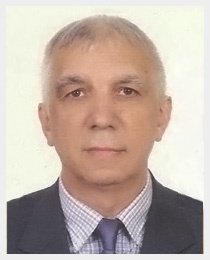 